Clancy’s Home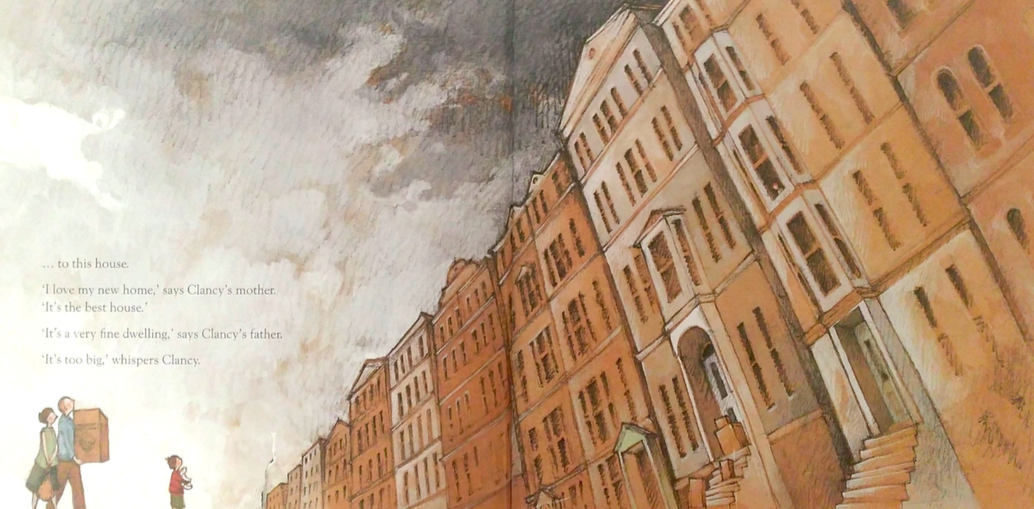 My Home